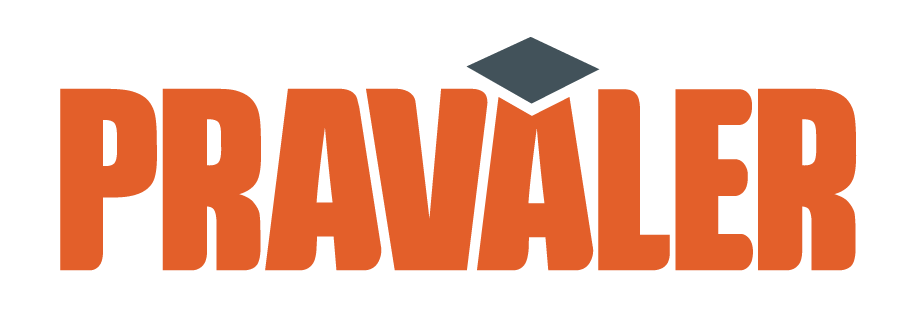 Este é um modelo de currículo desenvolvido pelo PRAVALER parate ajudar nesse momento importante que é a busca por um emprego.E, sem dúvidas, apresentar suas informações pessoais e profissionais de forma clara e bonita vai te ajudar muito ;)Boa sorte!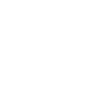 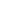 Seu nomeObjetivo/ área de interesse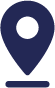 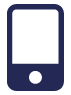 DDD telefone	  	Endereço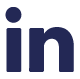 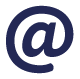 LinkedIn			Email	OBJETIVOEscreva aqui sua área de interessePERFILDescreva brevemente seu perfil, suas habilidades e como elas podem ser usadas na vaga pretendida.FORMAÇÃO ACADÊMICA Nome da instituição - cidade, estadodata de formação (ex.: janeiro/2020)Cursos e prêmios: Incluir aqui um resumo dos cursos, prêmios, homenagens e trabalhos escolares relevantes. (caso não tenha, essa linha pode ser excluída).IDIOMASInglês - colocar aqui o nívelEspanhol - colocar aqui o nívelINFORMAÇÕES COMPLEMENTARESCursosNome do curso - Nome da instituição - anoTrabalho voluntárioNome da instituição - anoAtividades desenvolvidas: descrever brevemente as atividades desenvolvidas.